Fairview Nursery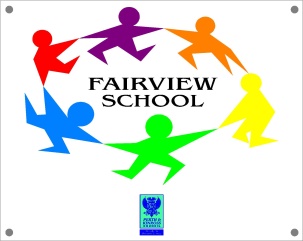 Child Protection PolicyPrinciplesWithin our nursery we aim to create an environment in which all pupils are safe and feel safe at nursery. There is a strong, robust and proactive response from adults that reduces the risk of harm to children. Adults working with them know and understand the indicators that may suggest that a child/young person is suffering or is at risk of suffering harm. (Ref: How good is our school 4th Edition)We follow the procedures set down in the ECS Child Protection Procedures PKC 2014.  This document states that:All children and young people (including unborn babies) have the right to be cared for, to be protected from harm and abuse, and to grow up in a safe environment in which their rights are respected and their needs are met. Children and young people should get the help they need, when they need it, for as long as they need it and their welfare is always paramount.Within Perth and Kinross child protection is everyone’s job and everyone’s responsibility. We consider this to be a shared responsibility for all practitioners and managers working across the public, private and third sectorsProceduresShould an allegation of abuse be reported you must follow the procedures outlined below.  For the purposes of child protection, the Child Protection Officers (CPO) in our nursery are:	Leigh Verdot- HTTrudie Carstairs- Depute Head TeacherGillian Estebanez- Depute Head TeacherIf the CPO is/are not available concerns should be passed to the PKC Duty TeamFlow chart for managing a child protection concernSource ofinformation			ImmediateAction byStaffActionInitial responses by staff to a child (see 2.3 and 2.4)A guarantee of confidentiality must not be given to the childAny initial questioning or discussion must be limited to establishing the basic factsOpen-ended questions must be usedThe member of staff questioning the child should not introduce either personal experiences of abuse or those of other childrenThe child must be told that the CPO will have to be informedThe matter must be referred to the CPO immediatelyIn exceptional circumstances a member of staff may feel that the guidelines have not been implemented at nursery level.  Should the matter remain unresolved the member of staff must seek advice by contacting the PKC Duty Team (number below). Action by CPOThe CPO will contact PKC Duty Team on 01738 476768 or may in certain circumstance contact the Child Health Team directly if a child has an allocated Social Worker.Guidelines for responding when a child discloses abuseFirst	ListenSecond 	Reassure the childThird	Do not give the child a guarantee of confidentially regarding the disclosureFourth	Take the allegation seriouslyFifth	Refer to the flow chart (Section 1.1)Children who are traumatised may experience a range of feelings, such as sadness, anger, anxiety or depression.  Affirm whatever feelings the child has and avoid telling the child how they feel.  Don’t ask ‘why’ questionsAvoid being judgemental about information supplied by the child.  Basic Principles about responding when a child discloses abuseOnly ask enough questions to gain basic informationTake the allegation seriously and support - do interrogateUse open-ended questionsAvoid leading questionsWhat happened?		               	 		          Did somebody hit you?             			XWhen did it happen?	               		   			           Did it happen last night?                   		X	Where did it happen?	                 		 			          Did she come into your bedroom?  		XWho did it?	                              	 	 Was it mum? 	             	`````			XAllegations against staffOccasionally, an allegation of abuse may be made against a member of staff.  To minimise risk, it is important that all staff are aware of the ways in which inappropriate behaviour/ abuse may be manifested.  The list is neither definitive nor exhaustive or is meant to suggest that all actions below are in themselves abusive; they must be seen in the context of interaction with the child and the intention of staff.  They are meant to aid and advise staff in minimising risk and to encourage good practice. Physical AbuseAny form of physical assault including the attempt to:KickPunchSlapShakeThrow a missileSexual Abuse 
Abuse of position of trust.  Any form of sexual assault Possession of indecent or abusive photographs or images of children     Showing indecent or pornographic material to children Suggestive remarks or gesturesInappropriate touching or behaviour towards a child GroomingSexual harassmentEmotional Abuse & Neglect Racial / homophobic comments or behaviour, or failing to address this in others Isolation e.g. locking a child in a roomPersistent sarcasm or belittling childrenThreatsBullying children, or failing to address it in othersInappropriate punishmentsCreating a climate of fearFailing to prevent a child from physical dangerOverprotection or the prevention of socialisationSafe Working PracticesAll staff are expected to behave in a manner consistent with the nurseries Code of ConductA relationship between an adult and child or young person cannot be a relationship between equals.  There is a potential for exploitation and harm of vulnerable children.  Adults have a responsibility to ensure that an unequal balance of power is not used for personal advantage or gratificationAll staff are expected to behave in a manner that maintains appropriate professional boundaries and to avoid behaviour which might be misinterpreted by othersThis policy was adopted onSigned on behalf of the nurseryDate for reviewJan 2019Leigh VerdotJan 2020